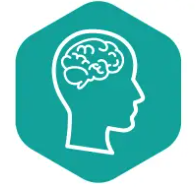 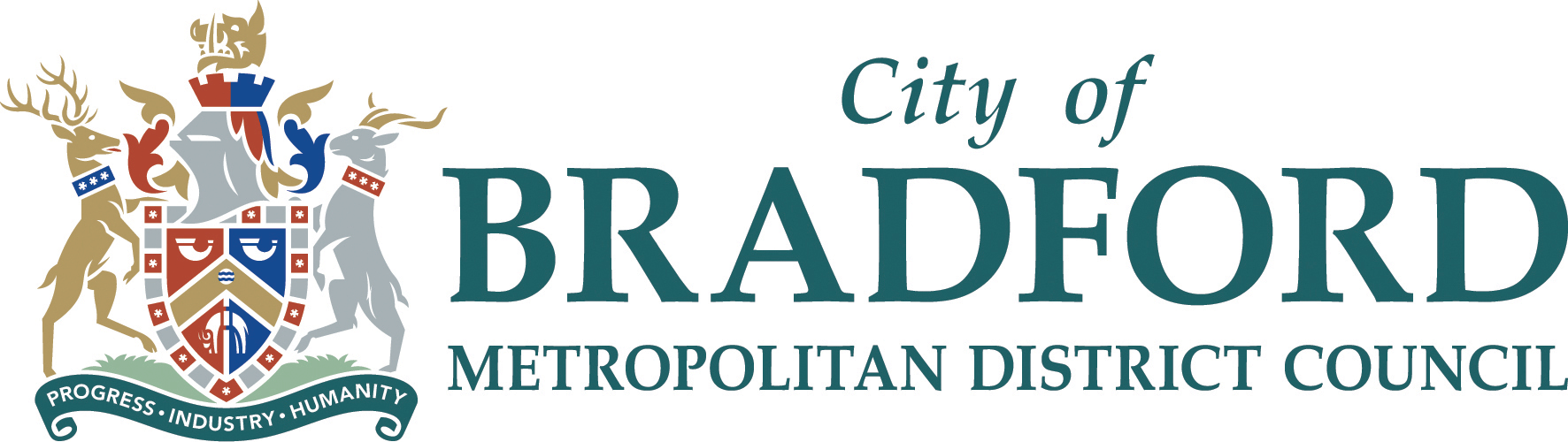 EBSA Formulation RecordSources of information gathered:Pupil voice  Parent voice  Information from key adults in school  History from previous setting/year group  NameDate of BirthYear GroupKey adult/sAgencies involvedSummary of Risk FactorsSummary of Risk FactorsSummary of Risk FactorsChildSchoolHomeStrengths and Protective FactorsStrengths and Protective FactorsStrengths and Protective FactorsChildSchoolHomePossible Function/s of BehaviourTo avoid uncomfortable feelings brought on by attending school, such as feelings of anxiety or low mood                                                                                                                   To avoid situations that might be stressful, such as academic demands, social pressures and/or aspects of the school environment                                                                                                                                                                                                                                                            To reduce separation anxiety or to gain attention from significant others, such as parents or other family members                                                                                                        To pursue tangible reinforcers outside of school, such as going shopping or playing computer games during school time                                                                                                                                                                                                                                                                                               